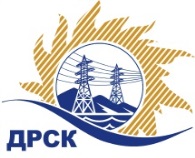 Акционерное Общество«Дальневосточная распределительная сетевая  компания»ПРОТОКОЛ № 573/УКС -Рзаседания Закупочной комиссии по запросу предложений в электронной форме «Мероприятия по строительству и реконструкции электрических сетей до 10 кВ для технологического присоединения потребителей (в том числе ПИР) на территории филиала «Приморские ЭС» (Надеждинский район г.Артем)», закупка № 11949СПОСОБ И ПРЕДМЕТ ЗАКУПКИ: запрос предложений в электронной форме «Мероприятия по строительству и реконструкции электрических сетей до 10 кВ для технологического присоединения потребителей (в том числе ПИР) на территории филиала «Приморские ЭС» (Надеждинский район г.Артем)», закупка № 11949.КОЛИЧЕСТВО ПОДАННЫХ ЗАЯВОК НА УЧАСТИЕ В ЗАКУПКЕ: 2 (две) заявки.ВОПРОСЫ, ВЫНОСИМЫЕ НА РАССМОТРЕНИЕ ЗАКУПОЧНОЙ КОМИССИИ: О рассмотрении результатов оценки заявок Участников.О признании заявок соответствующими условиям Документации о закупке.О проведении переторжкиРЕШИЛИ:По вопросу № 1Признать объем полученной информации достаточным для принятия решения.Принять к рассмотрению заявки следующих участников:По вопросу № 2Признать заявки соответствующими условиям Документации о закупке и принять их к дальнейшему рассмотрению.По вопросу № 3Провести переторжку;Предметом переторжки является цена заявки. Допустить к участию в переторжке заявки следующих Участников: Определить форму переторжки: очная;Шаг переторжки: 0,1% - 1 % от начальной (максимальной) цены договора без учета НДС; Назначить переторжку на 03.09.2019 г. в 15:00 час. (амурского времени);Место проведения переторжки: Единая электронная торговая площадка (АО «ЕЭТП»), по адресу в сети «Интернет»: https://rushydro.roseltorg.ru;Файлы с новой ценой (условиями заявки), подлежащие корректировке в соответствии с окончательными предложениями Участника, заявленными в ходе проведения переторжки, должны быть предоставлены посредством функционала ЭТП в течение 1 (одного) рабочего дня с момента завершения процедуры переторжки на ЭТП путем изменения (дополнения) состава заявки Участника.Исп. Коротаева Т.В.Тел. 397-205г. Благовещенск«30»  августа  2019№п/пНаименование, ИНН Участника и/или его идентификационный номерДата и время регистрации заявкиООО "ТЕХЦЕНТР" ИНН/КПП 2539057716/253901001 ОГРН 103250213105612.08.2019 07:11ООО «Дальэнергострой» ИНН/КПП 2508071647/250801001 ОГРН 105250171566113.08.2019 08:24№п/пДата и время регистрации заявкиНаименование Участника закупки Цена заявки на участие в закупке, руб. без НДС112.08.2019 07:11ООО "ТЕХЦЕНТР" ИНН/КПП 2539057716/253901001 ОГРН 103250213105615 580 000,00213.08.2019 08:24ООО «Дальэнергострой» ИНН/КПП 2508071647/250801001 ОГРН 105250171566115 585 116,51№Наименование Участника закупкиНаличие «желательных условий» в Протоколе разногласий по проекту Договора1ООО "ТЕХЦЕНТР" ИНН/КПП 2539057716/253901001 ОГРН 1032502131056нет разногласий2ООО «Дальэнергострой» ИНН/КПП 2508071647/250801001 ОГРН 1052501715661нет разногласий№ п/пНаименование Участника Цена заявки на участие в закупке, руб. без НДСВозможность применения приоритета в соответствии с 925-ПП ООО "ТЕХЦЕНТР" ИНН/КПП 2539057716/253901001 ОГРН 103250213105615 580 000,00нетООО «Дальэнергострой» ИНН/КПП 2508071647/250801001 ОГРН 105250171566115 585 116,51нетСекретарь Закупочной комиссии  ____________________М.Г. Елисеева